Додаток №1до Положення  ПРОЄКТВСІ ПУНКТИ Є ОБОВ’ЯЗКОВИМИ ДЛЯ ЗАПОВНЕННЯ!Інформація про автора/ку проєкту:1. Назва проєкту (не більше 15 слів): Портативний тир для стрільби з пневматичної  гвинтівки2. ПІБ автора/ки або команди авторів проєкту:Дроб Олександр Павлович3.  Тематика проєкту:Створення комбінованого сучасного портативного тиру для занять з стрільби з пневматичної  гвинтівки.4. Місце реалізації проєкту (територія навчального закладу, приміщення, кабінет):Кабінет навчального закладу5. Потреби яких учнів задовольняє проєкт (основні групи учнів, які зможуть користуватися результатами проекту, як ними буде використовуватись проєкт, які зміни відбудуться завдяки користуванню реалізованим проєктом):  учні 6-11класів,  учасниківі гуртка «Юний рятувальник».6. Часові рамки впровадження проєкту (скільки часу потрібно для реалізації):2місяці7. Опис проекту(проблема, на вирішення  якої він спрямований; запропоновані рішення; пояснення, чому саме це завдання повинно бути реалізоване і яким чином його реалізація вплине на подальше життя навчального закладу. На даному етапі розвитку українського суспільства набуває особливого значення питання створення сучасних, боєздатних, професійно підготовлених Збройних Сил України, які б за своєю структурою, чисельністю і забезпеченістю виконували покладені на них завдання та відповідали стандартам збройних сил провідних країн світу.Основною метою проєкту є формувати в учнівської молоді життєво необхідні знання, уміння і навички щодо захисту Вітчизни та дій в умовах надзвичайних
ситуацій, а також системного уявлення про військово-патріотичне
виховання як складову частину національно-патріотичного
виховання;
• ефективно формувати в учнів навички прицільної стрільби, розвивати
і реалізувати їх потенціал;
• підготовка молоді до служби у Збройних Силах України.
• відкрити нові безпечні та економічні можливості для навчання зі
стрільби.
• підвищити спортивну майстерність учнівської молоді, популяризувати кульову стрільбу серед школярів старших класів як вид спорту, пропагувати та формувати здоровий спосіб життя, формувати навики додержання норм колективної взаємодії та співпраці у змагальній діяльності.Учні навчального закладу кожного року беруть учать  у  військово –патріотичних змаганнях  «Сокіл(Джура)», воєнізованій естафеті. Вони неодноразово були переможцями у цих змаганнях.  Можливостей для відпрацьовування необхідних вмінь та навичок зі стрільби  у закладі немає. Тому виникла потреба створити портативний тир для стрільби з пневматичної  гвинтівки.    Уроки військової підготовки та цивільного захисту займають вагоме місце у концепції шкільної освіти. Сьогодні, вважаємо, навчально-матеріальна база має бути сучасною, відповідати потребам сьогодення. Військові навики учні повинні відпрацьовувати практично й головне безпечно. Тир дає можливість відпрацьовувати необхідні знання, уміння і навички з вогневої підготовки, розвивати та реалізувати потенціал учнів.8. Орієнтовна вартість (кошторис) проєкту (всі складові проєкту та їх орієнтовна вартість)  9. Додатки (фотографії, малюнки, схеми, описи, графічні зображення, додаткові пояснення, тощо) вказати перелік:1.Кулеуловлювач мобільний Кул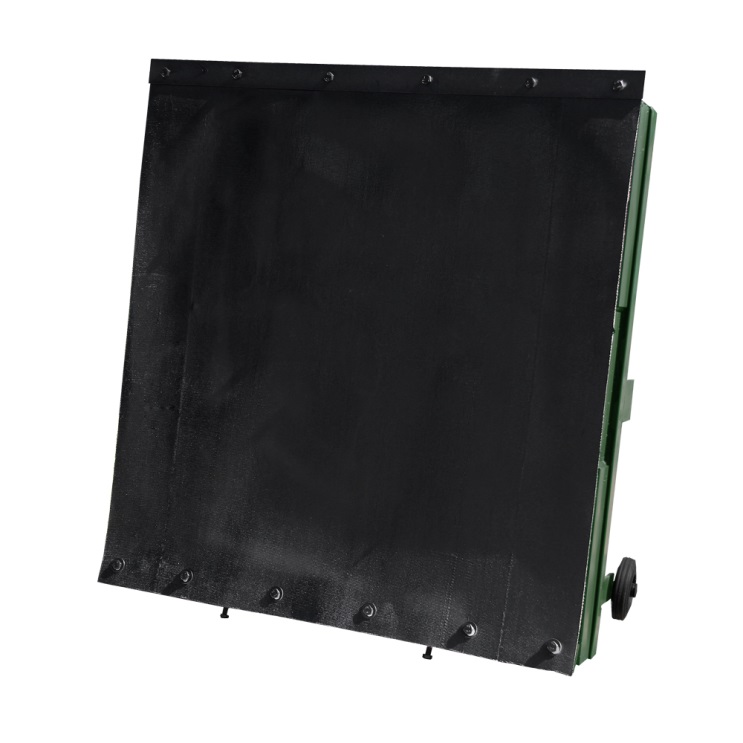 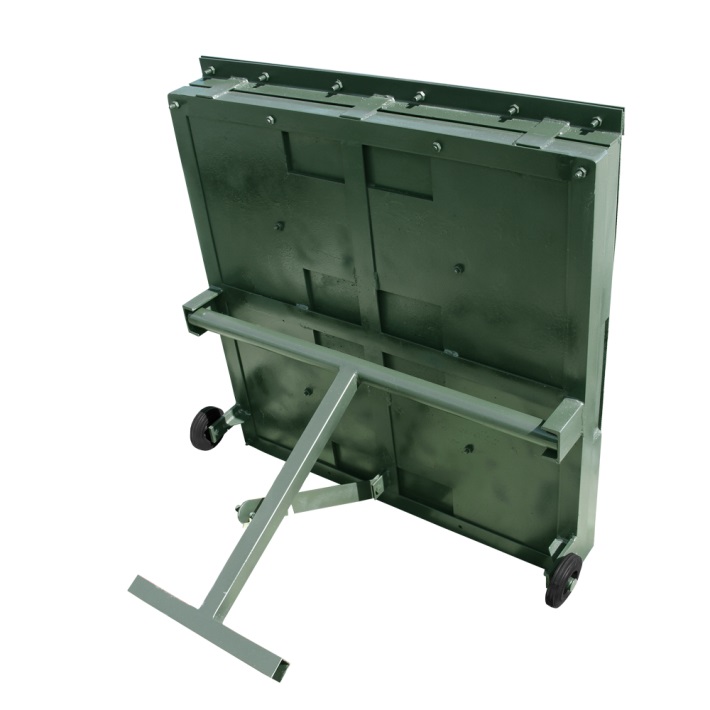 2.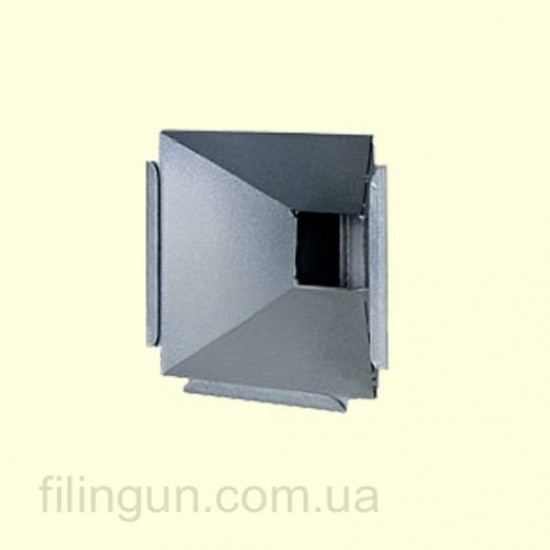 3. Мішень Мінітир Sport. Shots Качки з Кулеуловлювачі для пневматичної зброї.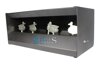 КВИТАНЦІЯ ПРО ПРИЙОМ ПРОЕКТУЗаповнюється Уповноваженою особоюДата надходження:  22.09Номер у реєстрації проектів: 5ПІП та підпис особи, що реєструє: Будик Людмила ЯрославівнаБЛАНК Попередньої підтримки ПроєктуНомер та назва навчального закладуТернопільський навчально-виховний комплекс “Загальноосвітня школа І-ІІІ ступенів - економічний ліцей №9 ім. І.Блажкевич”Ідентифікаційний номер проєкту5Ім’я та Прізвище автора/киабо представника від командиДроб ОлександрКлас навчального закладу:9В класE-mail:sasadrob23067b@gmail.comКонтактний № тел.+380988603280ПідписІм’я та Прізвища учасників команди проєкту1.Скуба Максим2.Розум Михайло3.Ревич Владислав4. Козача АннаНайменування товарів(робіт, послуг)Вартість, грн. Кулеуловлювач мобільний для Тиру 21300 Кулеуловлювач Shanghai (2шт.) 286 Килимок Champion Кемпинг 139 Мішень Мінітир Sport. Shots Качки з Кулеуловлювачі для пневматичної зброї 969Додаткові витрати 1500 ВСЬОГО 24194 грн.№ппПрізвище Ім’яКлас№ картки  тернополянинаПідпис1Кметь Марта9В1160197722Бойко Максим9В1160129473Герасим Віталій9В116006634Литвин Анастасія9А0170012835Михасів Маркіян11а2160014886Калинович Роксолана11А216000217Калиновська Мар’яна11А1160017348Путькалець Андрій11А1160221659Торконяк Олеся11а11601600710Ординанс Каріна11А201001458